        TÜRKİYE ATLETİZM FEDERASYONU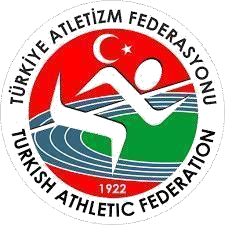 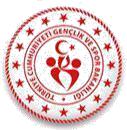 UZAKTAN EĞİTİM ÇOCUK KORUMA VE ÇOCUK ATLETİZMİ EĞİTİM PROGRAMI20-22 Ekim 202220-22 Ekim 2022 tarihinde gerçekleşecek olan ‘‘Çocuk Koruma, Çocuk Atletizmi Eğitim Programı ve Çocuk Atletizmi Uygulama Eğitimi ’’ konu başlıklı Uzaktan Seminerine katılmaya hak kazanan kursiyerlerin listesi aşağıda yer almaktadır.Söz konusu eğitimin ilk iki günü (20-21 Ekim 2022) Uzaktan Eğitim ile Zoom Uygulaması üzerinden gerçekleşecektir (Tüm kursiyerlerin katılması zorunludur).Yüz yüze eğitim 22 Ekim 2022 tarihinde Ataköy Atletizm Salonu 4. Kısım Sonu Olimpiyatevi Yanı Zuhuratbaba Mahallesi Dr. Remzi Kazancıgil Cad. No 32. gerçekleşecektir. (Tüm kursiyerlerin katılması zorunludur).Seminerin gerçekleşeceği Zoom Uygulamasına giriş sırasında kullanılacak olan Webinar ID ve Password (Şifre) aşağıda adı geçen kursiyerlerin sisteme kayıt oldukları E-Posta adreslerine gönderilecektir.Gelen Webinar ID ve Şifreyi Gereksiz ya da Spam klasörlerinizde de kontrol etmeniz rica olunur.20 Ekim 2022 tarihindeki Çocuk Koruma Programının yayını 10.30’da başlayacak olup, yayına 10.00 itibariyle giriş yapmanız gerekmektedir.Gerçekleşecek olan Seminer için gönderilmiş olan Webinar ID ve Password (Şifre) E-Posta adresine ulaşmadığını düşünen kursiyerlerimiz kubra.islak@taf.org.tr adresine 19 Ekim 2022 saat 15.00’e kadar geri dönüş yapmaları gerekmektedir.Zoom yayınına giriş yaparken adınızı ve soyadınızı eksiksiz ve doğru olarak yazmanız yoklama alınacağı için önem teşkil etmektedir.Uzaktan ve Uygulama Eğitimi verilen derslerde yoklama yapılacak, yoklamada 1 derse bile girmeyen katılımcılar yok sayılacak ve kurs ile ilişiği kesilecektir. (Ücret iadesi olmayacak ve bir sonraki kursa aktarımı sağlanmayacaktır.)Kurs programı ve uzaktan eğitim hakkında katılımcılara yeterli bir süre öncesinde bilgi verildiğinden, kursa katılımınızla ilgili herhangi bir mazeret kabul edilmeyecektir.Kursun ilk iki günü Uzaktan Eğitimle gerçekleşeceği için, bulunacağınız yerde yeterli hızda internet bağlantısı ve donanım olması gereklidir. Internet imkânlarından kaynaklı sorunlar mazeret olarak kabul edilmeyecektir. Her ne kadar eğitimi akıllı telefon veya tabletten takip etmeniz olası olsa da tavsiye edilmemektedir. Bu yöntem kaynaklı olumsuzluklar mazeret olarak sunulamazZOOM UYGULAMASI KULLANIM ŞEKLİİlk olarak www.zoom.us adlı internet sitesinden Zoom uygulamasını indirerek Seminer Öncesinde Telefon veya Bilgisayarınızda uygulamayı hazır ediniz.Uygulamayı açtıktan sonra join ikonuna tıklayarak E-posta adresinize Federasyonumuz tarafından gönderilen Webinar ID ve Password (Şifre) ile yayına katılım sağlayabilirsiniz.Zoom yayınına giriş yapılırken katılımcının adı ve soyadı eksiksiz ve doğru olarak yazılmalıdır.TÜM SORU VE CEVAPLARINIZ İÇİNkubra.islak@taf.org.tradresine yaşadığınız problemi belirten E-Posta gönderiniz.KATILIMCI LİSTESİKATILIMCI LİSTESİKATILIMCI LİSTESİKATILIMCI LİSTESİNOADI SOYADINOADI SOYADI1AHMET ÖZGÜR KALE33MUHAMMED ÇAMARASI2ALİ KAMIŞ34MUHAMMED DOĞAN3ARZU YÜCEL35MUHAMMED ORHAN4BERAT ÇAKALLI36MUHAMMET ALİ SEVİNÇ5BUĞRA ŞAHİN37MUHAMMET ERAY AKTAŞ6CAN TALHA ŞAHİN38MURAT DEMİR7CEYLAN ÖNER39MUSTAFA PINAR8ÇAĞRI SARI40NAZAR NUR AKKAYA9ÇAKIR GÜNER ASLAN41NERMİN TEPE10DAMLA ÇELİK42NİSANUR GÜNEY11DAMLA NUR ÖZTÜRK43OSMAN KANKURTAY12DUYGU ÖNEL44ÖMER BUĞRA KAPAN13EDA ÇAKIR45ÖMER FARUK AVAN14EMRULLAH KUVELOĞLU46ÖMER KÖSEOĞLU15ESMA BİLGİN47ÖMÜR ÜMİT SUKAT16FATMA EKER48PINAR SEKENDÜR17FERİT EKİNCİ49SADIK ÇELİK18FUNDA KARAYAMAN50SERCAN MELET19FURKAN DEMİREL51SEVDE ECENUR TÜRKAY20GÜRCAN BABAOĞLU52SEZER KARATEKİN21GÜRCAN DAĞLI53SONGÜL ERBEK22HACI BAYRAM SOKU54ŞEHRİBAN BAYRAKTAR23HAMZA BUĞRA UZUNOĞLU55ŞEVKİ KERİM MAMATİ24HAZAL TANIŞ56YASEMİN EMRE25İBRAHİM YAVUZ57YASİN AKTAŞ26İLKNUR YÜRÜK58YUSUF CAN TURAN27KEMAL UZUN59YUSUF SÖKMEN28MEHMET DORUK60EBRU DOĞAN (Çocuk Koruma)29MEHMET HANİFİ KAYA61HASAN AVCI(Çocuk Koruma, Yeni Jenerasyon, Çocuk Pedagojisi )30MERVE KARACA62ENES KÖSEOĞLU (Yeni Jenerasyon, Atletizmde LTAD, Çocuk Pedagojisi ve İletişim, Yıl Boyunca Uygulama Eğitimi)31MERYEM MIZRAK63İBRAHİM BAYSEL(Çocuk Koruma, Yeni Jenerasyon, Atletizmde LTAD, Çocuk Pedagojisi ve İletişim )32MESUR KÖSE